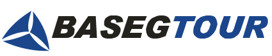 +7 (342) 243 35 63, +7 902 47 61786baseg-tour@mail.ruwww.baseg-tour.ruСКИ-САФАРИАрхыз-Домбай-Эльбрус-Чегет Ски-сафари  - это горнолыжное путешествие. За одну поездку мы обкатаем 90 км трасс в трёх горнолыжных районах Кавказа. Нас ждут современные подъёмники самого  молодого курорта - Архыза, суровые склоны Чегета и высотное катание с ГараБаши. Домбай - легенда российского горнолыжного спорта, - здесь найдутся трассы  и для опытных, и для начинающих горнолыжников. А ещё термальные источники, кавказская кухня и вечерние посиделки в хорошей компании. Присоединяйтесь, будет здорово! 5-15 февраля (11 дней /10 ночей) Стоимость тура на 1 человека:Проживание в отелях 2* с завтраками  29 000 руб.Проживание в отелях 3* с завтраками  39 000 руб.+ перелёт из Перми  12000 руб., из Москвы  8 000 руб., из Екатеринбурга  13 000 руб.В стоимость включено:Проживание в гостиницах 2*-3* с завтраками;Трансферы по программе.Дополнительно:Скипассы;Обеды и ужины;Такси до склона (при необходимости);Доплата за одноместное размещение (4000 руб.).До встречи на Кавказе!Программа тура1 день7:50  Встреча в аэропорту Минеральные воды.  Трансфер в Архыз, заселение в отели 2* "Энергетик " или 3* "Аллюр". Катание в Архызе.2 деньЗавтрак. Катание в Архызе, посещение СПА комплекса (по желанию).3 деньЗавтрак.8:30  Трансфер в Домбай, катание. 19:00  Возвращение в Архыз.4 деньЗавтрак. Катание в Архызе, посещение СПА комплекса (по желанию).5 деньЗавтрак. Катание в Архызе, посещение СПА комплекса (по желанию).6 деньТрансфер в Приэльбрусье с заездом в Пятигорск и посещением термального комплекса.Заселение в отели  2* "Альпина" или 3* "Озон".7 деньЗавтрак. Катание на Эльбрусе, посещение СПА комплекса (по желанию).8 деньЗавтрак. Катание на Чегете, посещение СПА комплекса (по желанию).9 деньЗавтрак. Катание на Эльбрусе, поездка в Нальчик (по желанию).10 деньЗавтрак. Катание на Эльбрусе, Чегете. Заключительная вечеринка.11 день4:00  Трансфер в Аэропорт Минеральные воды, вылеты по городам.